25.05.2020 - poniedziałekKLASA IEDUKACJA WCZESNOSZKOLNATemat:  Dzień odkrywców. Lubimy być razemOcena zachowania bohaterek wysłuchanego opowiadania Ireny Landau „Rozmówki”. Wypowiedzi na temat przestrzegania klasowych zasad w mijającym roku szkolnym. Ćwiczenia w analizie słuchowo - wzrokowej wyrazów ze spółgłoskami miękkimi. Odejmowanie liczb w zakresie 20.W tym dniu uczniowie:Słuchają opowiadania czytanego przez nauczycielaPrawda czy fałsz – zabawa sprawdzająca zrozumienie tekstuUzupełniają elementarz odkrywców s. 62 – 63. Ćwiczenia wykonamy wspólniePodają pomysły, co można zrobić, żeby ludzie się przyjaźniliOpisują wybraną osobę z klasy - Zgadnij, kto to?Przepisują jak najpiękniej wiersz do zeszytu i odczytują go swojej mamieMamo, tak bardzo Cię kocham
i dziękuję Ci za wszystko.
Za Twój uśmiech, dobroć i cierpliwość,
a najbardziej za to, że jesteś.
Z okazji Twojego święta pragnę złożyć Ci życzenia
Zdrowia szczęścia i marzeń spełnienia.Uczą się czytać tekstu „Król Alamakota” – podręcznik s. 68 – 69Uzupełniają ćwiczenie z edukacji matematycznej s. 67Uzupełniają kartę matematyczną według wzoru. Przykłady zrobimy na zajęciach.Karta pracy do uzupełnienia. Obliczenia można pisać w zeszycie.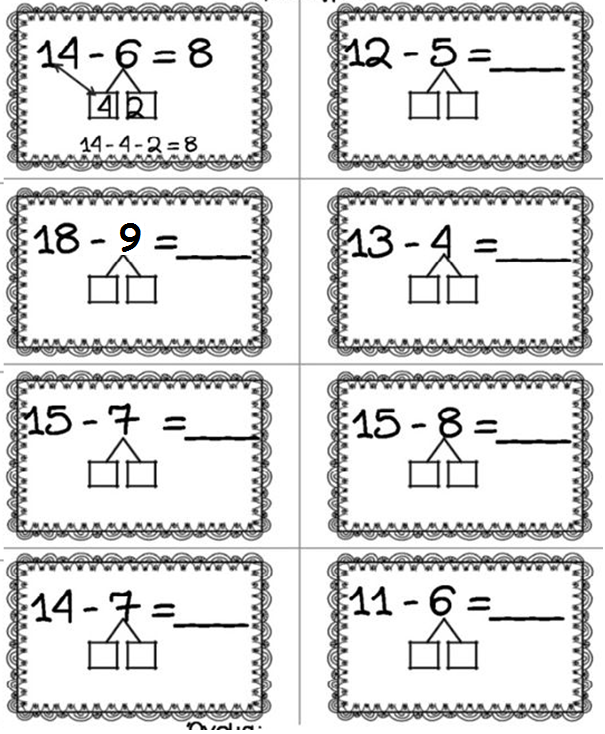 Proszę zrobić zdjęcie zeszytu do j. polskiego i karty matematycznej i mi przesłaćJĘZYK ANGIELSKI Sprawdzian z języka angielskiego (Unit 7 – The weather)Sprawdzian będziemy pisać wspólnie w trakcie lekcji zdalnej, podzieleni na 2 grupy:1 GRUPA: (godz. 10.45)1) Zuzia D.2) Mateusz J.3) Maja J.4) Bartłomiej K.5) Malwina K.2 GRUPA: (godz. 11.15)6) Julia K.7) Aleksandra Ł,8) Szymon M.9) Nikodem R.10) Martyna W.Bardzo proszę wydrukować Test (grupa A – 3 pierwsze strony), który znajduje się na naszym komunikatorze Microsoft Teams w zakładce Pliki w folderze Język angielski. (MICROSOFT TEAMS – Klasa 1 – Pliki – Język angielski – Test unit 7)Test będziemy pisać wspólnie w trakcie lekcji zdalnej.Oprócz testu dzieci powinny mieć przygotowane ołówki lub długopisy oraz kredki!Po zakończonym teście bardzo proszę o przesłanie zdjęć testów do mnie w dogodny dla siebie sposób!EDUKACJA PLASTYCZNA Temat: Najpiękniejsza laurka dla mamy - pracawykonana w/g własnego pomysłu.Zajęcia komputeroweProszę narysować w programie Paint członków swojej rodziny i podpisać. 